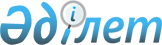 О внесении изменений в решение Мойынкумского районного маслихата от 15 декабря 2011 года № 42-2 "О районном бюджете на 2012 - 2014 годы"
					
			Утративший силу
			
			
		
					Решение Мойынкумского районного маслихата Жамбылской области от 31 июля 2012 года № 7-2. Зарегистрировано Мойынкумским управлением юстиции 3 августа 2012 года за № 6-7-84. Утратило силу в связи с истечением срока применения - (письмо Департамента юстиции Жамбылской области от 11 марта 2013 года № 2-2-17/388)      Сноска. Утратило силу в связи с истечением срока применения - (письмо Департамента юстиции Жамбылской области от 11.03.2013 № 2-2-17/388).

      Примечание РЦПИ:

      В тексте сохранена авторская орфография и пунктуация.

      В соответствии со статьей 109 Бюджетного кодекса Республики Казахстан от 4 декабря 2008 года, статьей 6 Закона Республики Казахстан от 23 января 2001 года «О местном государственном управлении и самоуправлении в Республике Казахстан» и решением Жамбылского областного маслихата № 6-2 от 19 июля «О внесении изменений в решение Жамбылского областного маслихата «Об областном бюджете на 2012-2014 годы» от 7 декабря 2011 года № 41-3» (зарегистрировано в Реестре государственной регистрации нормативных правовых актов за № 1814) районный маслихат РЕШИЛ:



      1. Внести в решение Мойынкумского районного маслихата от 15 декабря 2011 года № 42-2 «О районном бюджете на 2012 - 2014 годы» (зарегистрировано в Реестре государственной регистрации нормативных правовых актов за № 6-7-75, опубликовано 28 декабря 2011 года в газете «Мойынқұм таңы» № 107-108) следующие изменения:



      в пункте 1:

      в подпункте 1):

      цифры «4081576» заменить цифрами «4107928»;

      цифры «3232061» заменить цифрами «3251413»;

      в подпункте 2):

      цифры «4088811» заменить цифрами «4115163»;



      Приложение № 1 к указанному решению изложить в новой редакции согласно приложению к настоящему решению.



      2. Настоящее решение вступает в силу со дня государственной регистрации в органах юстиции и вводится в действие с 1 января 2012 года.

      

      Председатель сессии                        Секретарь

      районного маслихата                        районного маслихата

      И.Онланбеков                               Ш. Исабеков 

Приложение

к решению Мойынкумского

районного маслихата

№ 7-2 от 31 июля 2012 годаПриложение № 1

к решению Мойынкумского

районного маслихата

№ 42-2 от 15 декабря 2011 года  Бюджет Мойынкумского района на 2012 год
					© 2012. РГП на ПХВ «Институт законодательства и правовой информации Республики Казахстан» Министерства юстиции Республики Казахстан
				КатегорияКатегорияКатегорияКатегорияСумма, тыс. тенгеКлассКлассКлассСумма, тыс. тенгеПодклассПодклассСумма, тыс. тенгеНаименование доходовСумма, тыс. тенге123451. ДОХОДЫ41079281Налоговые поступления83771301Подоходный налог1361272Индивидуальный подоходный налог13612703Социальный налог969581Социальный налог9695804Налог на собственность5927291Налог на имущество5625713Земельный налог34704Налог на транспортные средства257805Единый земельный налог90805Внутренние налоги на товары, работы и услуги87552Акцизы24483Поступления за использование природных и других ресурсов34744Сборы за ведение предпринимательской и профессиональной деятельности27365Налог на игорный бизнес9708Обязательные платежи, взимаемые за совершение юридически значимых действий и (или) выдачу документов уполномоченными на то государственными органами или должностными лицами31441Государственная пошлина31442Hеналоговые поступления781201Доходы от государственной собственности15075Доходы от аренды имущества, находящегося в государственной собственности150702Поступления от реализации товаров (работ, услуг) государственными учреждениями, финансируемыми из государственного бюджета11Поступления от реализации товаров (работ, услуг) государственными учреждениями, финансируемыми из государственного бюджета104Штрафы, пени, санкции, взыскания, налагаемые государственными учреждениями, финансируемыми из государственного бюджета, а также содержащимися и финансируемыми из бюджета (сметы расходов) Национального Банка Республики Казахстан41141Штрафы, пени, санкции, взыскания, налагаемые государственными учреждениями, финансируемыми из государственного бюджета, а также содержащимися и финансируемыми из бюджета (сметы расходов) Национального Банка Республики Казахстан, за исключением поступлений от организаций нефтяного сектора411406Прочие неналоговые поступления21901Прочие неналоговые поступления21903Поступление от продажи основного капитала1099003Продажа земли и нематериальных активов109901Продажа земли98602Продажа нематериальных активов11304Поступление трансфертов325141302Трансферты из вышестоящих органов государственного управления32514132Трансферты из областного бюджета3251413Администратор бюджетных программАдминистратор бюджетных программАдминистратор бюджетных программСумма, тыс. тенгеПрограммаПрограммаСумма, тыс. тенгеНаименованиеСумма, тыс. тенге123452. РАСХОДЫ411516301Государственные услуги общего характера334988112Аппарат маслихата района (города областного значения)16440001Услуги по обеспечению деятельности маслихата района (города областного значения)16240003Капитальные расходы государственного органа200122Аппарат акима района (города областного значения)115454001Услуги по обеспечению деятельности акима района (города областного начения)97454003Капитальные расходы государственного органа18000123Аппарат акима района в городе, города районного значения, поселка, аула (села), аульного (сельского) округа172665001Услуги по обеспечению деятельности акима района в городе, города районного значения, поселка, аула (села), аульного (сельского) округа167965022Капитальные расходы государственного органа4700452Отдел финансов района (города областного значения)15760001Услуги по реализации государственной политики в области исполнения бюджета района (города областного значения) и управления коммунальной собственностью района (города областного значения)14075003Проведение оценки имущества в целях налогообложения963010Приватизация, управление коммунальным имуществом, постприватизационная деятельность и регулирование споров, связанных с этим300018Капитальные расходы государственного органа422453Отдел экономики и бюджетного планирования района (города областного значения)14669001Услуги по реализации государственной политики в области формирования и развития экономической политики, системы государственного планирования и управления района (города областного значения)14247004Капитальные расходы государственного органа42202Оборона25288122Аппарат акима района (города областного значения)25288005Мероприятия в рамках исполнения всеобщей воинской обязанности2300006Предупреждение и ликвидация чрезвычайных ситуаций масштаба района (города областного значения)2298803Общественный порядок, безопасность, правовая, судебная, уголовно-исполнительная деятельность4000458Отдел жилищно-коммунального хозяйства, пассажирского транспорта и автомобильных дорог района (города областного значения)4000021Обеспечение безопасности дорожного движения в населенных пунктах400004Образование2516672464Отдел образования района (города областного значения)332140009Обеспечение дошкольного воспитания и обучения320710021Увеличение размера доплаты за квалификационную категорию воспитателям детских садов, мини-центров, щкол-интернатов: общего типа, специальных (коррекционных), специализированных для одаренных детей, организаций образования для детей-сирот и детей, оставшихся без попечения родителей, центров адаптации несовершеннолетних за счет трансфертов из республиканского бюджета877067Капитальные расходы подведомственных государственных учреждений и организаций10553464Отдел образования, физической культуры и спорта района (города областного значения)1758996003Общеобразовательное обучение1619743006Дополнительное образование для детей и юношества79638063Повышение оплаты труда учителям, прошедшим повышение квалификации по учебным программам АОО «Назарбаев интеллектуальные школы» за счет трансфертов из республиканского бюджета1987064Увеличение размера доплаты за квалификационную категорию учителям организаций начального, основного среднего, общего среднего образования: школы, школы-интернаты: (общего типа, специальных (коррекционных), специализированных для одаренных детей; организаций для детей-сирот и детей, оставшихся без попечения родителей) за счет трансфертов из республиканского бюджета33375067Капитальные расходы подведомственных государственных учреждений и организаций24253464Отдел образования района (города областного значения)21402018Организация профессионального обучения21402466Отдел архитектуры, градостроительства и строительства района (города областного значения)317958037Строительство и реконструкция объектов образования317958464Отдел образования района (города областного значения)86176001Услуги по реализации государственной политики на местном уровне в области образования12108004Информатизация системы образования в государственных учреждениях образования района (города областного значения)2000005Приобретение и доставка учебников, учебно-методических комплексов для государственных учреждений образования района (города областного значения)17693007Проведение школьных олимпиад, внешкольных мероприятий и конкурсов районного (городского) масштаба610012Капитальные расходы государственного органа200015Ежемесячные выплаты денежных средств опекунам (попечителям) на содержание ребенка -сироты (детей-сирот), и ребенка (детей), оставшегося без попечения родителей за счет трансфертов из республиканского бюджета9323020Обеспечение оборудованием, программным обеспечением детей-инвалидов, обучающихся на дому за счет трансфертов из республиканского бюджета3242026Ремонт объектов в рамках развития сельских населенных пунктов по программе занятости 20204100006Социальная помощь и социальное обеспечение156224123Аппарат акима района в городе, города районного значения, поселка, аула (села), аульного (сельского) округа3779003Оказание социальной помощи нуждающимся гражданам на дому3779451Отдел занятости и социальных программ района (города областного значения)128454002Программа занятости26816004Оказание социальной помощи на приобретение топлива специалистам здравоохранения, образования, социального обеспечения, культуры и спорта в сельской местности в соответствии с законодательством Республики Казахстан5000005Государственная адресная социальная помощь11000006Оказание жилищной помощи500007Социальная помощь отдельным категориям нуждающихся граждан по решениям местных представительных органов16577010Материальное обеспечение детей-инвалидов, воспитывающихся и обучающихся на дому884016Государственные пособия на детей до 18 лет46000017Обеспечение нуждающихся инвалидов обязательными гигиеническими средствами и предоставление услуг специалистами жестового языка, индивидуальными помощниками в соответствии с индивидуальной программой реабилитации инвалида11043023Обеспечение деятельности центров занятости10634451Отдел занятости и социальных программ района (города областного значения)23991001Услуги по реализации государственной политики на местном уровне в области обеспечения занятости и реализации социальных программ для населения23201011Оплата услуг по зачислению, выплате и доставке пособий и других социальных выплат500021Капитальные расходы государственного органа29007Жилищно-коммунальное хозяйство606905458Отдел жилищно-коммунального хозяйства, пассажирского транспорта и автомобильных дорог района (города областного значения)7100004Обеспечение жильем отдельных категорий граждан7100466Отдел архитектуры, градостроительства и строительства района (города областного значения)10801074Развитие и обустройство недостающей инженерно-коммуникационной инфраструктуры в рамках второго направления программы занятости 202010801123Аппарат акима района в городе, города районного значения, поселка, аула (села), аульного (сельского) округа5000014Организация водоснабжения населенных пунктов5000458Отдел жилищно-коммунального хозяйства, пассажирского транспорта и автомобильных дорог района (города областного значения)35290012Функционирование системы водоснабжения и водоотведения35290466Отдел архитектуры, градостроительства и строительства района (города областного значения)519269006Развитие системы водоснабжения и водоотведения519269123Аппарат акима района в городе, города районного значения, поселка, аула (села), аульного (сельского) округа7920008Освещение улиц населенных пунктов3470009Обеспечение санитарии населенных пунктов3200011Благоустройство и озеленение населенных пунктов1250458Отдел жилищно-коммунального хозяйства, пассажирского транспорта и автомобильных дорог района (города областного значения)21525015Освещение улиц в населенных пунктах6000018Благоустройство и озеленение населенных пунктов1552508Культура, спорт, туризм и информационное пространство135031455Отдел культуры и развития языков района (города областного значения)58696003Поддержка культурно-досуговой работы58696465Отдел образования, физической культуры и спорта района (города областного значения)3000006Проведение спортивных соревнований на районном (города областного значения) уровне700007Подготовка и участие членов сборных команд района (города областного значения) по различным видам спорта на областных спортивных соревнованиях2300455Отдел культуры и развития языков района (города областного значения)30767006Функционирование районных (городских) библиотек29017032Капитальные расходы подведомственных государственных учреждений и организаций1750456Отдел внутренней политики района (города областного значения)20286002Услуги по проведению государственной информационной политики через газеты и журналы18551005Услуги по проведению государственной информационной политики через телерадиовещание1775455Отдел культуры и развития языков района (города областного значения)6663001Услуги по реализации государственной политики на местном уровне в области развития языков и культуры6463010Капитальные расходы государственного органа200456Отдел внутренней политики района (города областного значения)12867001Услуги по реализации государственной политики на местном уровне в области информации, укрепления государственности и формирования социального оптимизма граждан8646003Реализация мероприятий в сфере молодежной политики3621032Капитальные расходы подведомственных государственных учреждений и организаций300006Капитальные расходы государственного органа300465Отдел физической культуры и спорта района (города областного значения)2752001Услуги по реализации государственной политики на местном уровне в сфере физической культуры и спорта275210Сельское, водное, лесное, рыбное хозяйство, особо охраняемые природные территории, охрана окружающей среды и животного мира, земельные отношения131337454Отдел предпринимательства и сельского хозяйства района (города областного значения)5486099Реализация мер по оказанию социальной поддержки специалистов5486473Отдел ветеринарии района (города областного значения)32318001Услуги по реализации государственной политики на местном уровне в сфере ветеринарии13638003Капитальные расходы государственного органа8700005Обеспечение функционирования скотомогильников (биотермических ям)800006Организация санитарного убоя больных животных1683007Организация отлова и уничтожения бродячих собак и кошек1000008Возмещение владельцам стоимости изымаемых и уничтожаемых больных животных, продуктов и сырья животного происхождения1000009Проведение ветеринарных мероприятий по энзоотическим болезням животных3697010Проведение мероприятий по идентификации сельскохозяйственных животных1800463Отдел земельных отношений района (города областного значения)12093001Услуги по реализации государственной политики в области регулирования земельных отношений на территории района (города областного значения)8893004Организация работ по зонированию земель3000007Капитальные расходы государственного органа200473Отдел ветеринарии района (города областного значения)81440011Проведение противоэпизоотических мероприятий8144011Промышленность, архитектурная, градостроительная и строительная деятельность9220466Отдел архитектуры, градостроительства и строительства района (города областного значения)9220001Услуги по реализации государственной политики в области строительства, улучшения архитектурного облика городов, районов и населенных пунктов области и обеспечению рационального и эффективного градостроительного освоения территории района (города областного значения)9020015Капитальные расходы государственного органа20012Транспорт и коммуникации147013458Отдел жилищно-коммунального хозяйства, пассажирского транспорта и автомобильных дорог района (города областного значения)147013023Обеспечение функционирования автомобильных дорог14701313Прочие39340123Аппарат акима района в городе, города районного значения, поселка, аула (села), аульного (сельского) округа3421040Реализация мероприятий для решения вопросов обустройства аульных (сельских) округов в реализацию мер по содействию экономическому развитию регионов в рамках Программы «Развитие регионов» за счет целевых трансфертов из республиканского бюджета3421452Отдел финансов района (города областного значения)13000012Резерв местного исполнительного органа района (города областного значения)13000454Отдел предпринимательства и сельского хозяйства района (города областного значения)14587001Услуги по реализации государственной политики на местном уровне в области развития предпринимательства, промышленности и сельского хозяйства14387007Капитальные расходы государственного органа200458Отдел жилищно-коммунального хозяйства, пассажирского транспорта и автомобильных дорог района (города областного значения8332001Услуги по реализации государственной политики на местном уровне в области жилищно-коммунального хозяйства, пассажирского транспорта и автомобильных дорог8132013Капитальные расходы государственного органа20015Трансферты9145452Отдел финансов района (города областного значения)9145006Возврат неиспользованных (недоиспользованных) целевых трансфертов91453. ЧИСТОЕ БЮДЖЕТНОЕ КРЕДИТОВАНИЕ39746Бюджетные кредиты4368610Сельское, водное, лесное, рыбное хозяйство, особо охраняемые природные территории, охрана окружающей среды и животного мира, земельные отношения43686454Отдел предпринимательства и сельского хозяйства района (города областного значения)43686009Бюджетные кредиты для реализации мер социальной поддержки специалистов436865Погашение бюджетных кредитов394001Погашение бюджетных кредитов3940111Погашение бюджетных кредитов, выданных из государственного бюджета1800113Погашение бюджетных кредитов, выданных из местного бюджета физическим лицам21405. Дефицит бюджета-469816. Финансирование дефицита (использование профицита) бюджета469817Поступление займов4368601Внутренние государственные займы4368602Договоры займа4368614Обслуживание долга3452Отдел финансов района (города областного значения)3013Обслуживание долга местных исполнительных органов по выплате вознаграждений и иных платежей по займам из областного бюджета316Погашение займов2137452Отдел финансов района (города областного значения)2137008Погашение долга местного исполнительного органа перед вышестоящим бюджетом21378Используемые остатки бюджетных средств543501Остатки бюджетных средств5435001Свободные остатки бюджетных средств5435